Fête de l’Assomption, Année A, 14-15/08/2020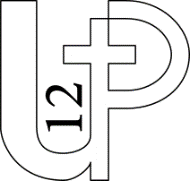 OUVERTURE DE LA CELEBRATIONChant d'entrée : 	Chercher avec toi dans nos vies (V 282) ouToi, notre Dame (V 153)Cél. * Au nom du Père...         * La grâce de Jésus notre Seigneur, l'amour de Dieu le Père ...Introduction et demandes de pardonFrères et sœurs, bonne fête ! Nous n’avons aucune indication biblique claire ni aucune preuve théologique de cet événement qui nous rassemble en cette fête. Et pourtant, nous fêtons l’Assomption, c’est-à-dire l’entrée de Marie au Paradis, corps et âme. Marie, qui est la mère du Christ et la mère de Dieu. Marie, mère des hommes et des femmes de tous les temps. Marie, un des visages de l’Église, peuple de Dieu. La fête de l’Assomption est la fête de tout ce peuple de Dieu. Marie, l’une d’entre nous, choisie parmi les plus petits, nous précède dans la joie du Royaume des cieux. Réjouissons-nous avec elle et avec toute l’Église.Cél. : Mais tout d’abord, avec humilité et confiance, demandons au Seigneur la grâce de sa miséricorde. Que notre prière, par l’intercession de Marie, nous obtienne la joie du pardon et ouvre nos cœurs à la louange. Ensemble, disons :Tous :	Je confesse à Dieu tout-puissant, je reconnais devant mes frères…Cél. :	Que Dieu, puissant en amour, nous fasse miséricorde…KyrieGloriaPrière d'ouvertureCél. : A l'exemple de Marie qui intercède pour nous, dans le silence de nos cœurs, nous nous tournons vers le Père et nous lui disons notre prière. (Silence.)Bénis sois-tu, notre Dieu, en l'honneur de la Vierge Marie ! Par elle, ton Fils est venu au monde ; par lui, elle entre dans le monde nouveau de ta gloire. Viens, dès aujourd'hui, semer ta vie en nos corps pour qu'un jour nous entrions nous aussi dans ton Royaume, par Jésus, ton Fils et le fils de Marie, notre frère et notre Dieu pour les siècles des siècles. Amen.LITURGIE DE LA PAROLEIntroduction à la première lecture (Apocalypse 11, 19… 12, 1- 6.10) :De manière imagée, saint Jean nous présente la victoire de Dieu sur le Mal par son Fils Jésus, qui sera le berger de toutes les nations. Sa mère lors de sa naissance est préservée du Mal. Parce que Marie a fait la volonté de Dieu en donnant naissance au Christ, nous avons maintenant un Sauveur. Réjouissons-nous.Psaume 44 ou chant de méditation : La première en chemin, Marie tu nous entraînes...Introduction à la seconde lecture (1 Cor 15, 20-27) :Le Christ est le premier ressuscité et c'est lui qui accueille aujourd'hui Marie dans sa gloire.               Nous aussi nous revivrons en lui et serons rassemblés dans sa gloire, comme nous l'explique Saint Paul.Alléluia, Évangile (Luc 1, 39-56) et homélieCredoCél. : A la suite de Marie, modèle des croyants, en communion avec tous les chrétiens rassemblés en cette fête de l’Assomption, professons notre foi en redisant le “Oui” de notre baptême. Après chaque question, je vous invite à répondre : “Oui, je le crois.”Dieu est Père ! Il est créateur de Vie. Il s’est réjoui de sa créature Marie.Frères et sœurs, croyez-vous que Dieu nous aime ?Tous : Oui, je le crois.Jésus est Fils de Dieu ! Il est né de Marie. Par amour, il a donné sa vie.Il est vainqueur de la mort. Il a proclamé bienheureuse Marie qui a gardé sa Parole.Frères et sœurs, croyez-vous que Dieu nous sauve ?Tous : Oui, je le crois.Dieu est Esprit ! Il souffle sur l’Église depuis le matin de Pentecôte.Il a fait germer le salut en Marie et l’a comblée de bonheur.Frères et sœurs, croyez-vous que Dieu nous sanctifie ?Tous : Oui, je le crois.Prière universelleCél. : Nous pouvons confier nos intentions de prière à Marie, notre Mère. Dans sa bienveillance maternelle, elle porte à son Fils les attentes des hommes...La rencontre de Marie et Élisabeth est source d'un grand bonheur. Pour toutes les femmes qui portent un enfant, pour celles qui espèrent pouvoir donner la vie, Jésus sauveur, nous te prions : R/Seigneur, toi qui fais pour nous des merveilles, nous te présentons les blessés de la vie, celles et ceux qui sont écrasés par la misère, le doute, ou la maladie. Avec Marie, ta mère, nous te prions : R/Seigneur, toi qui fais pour nous des merveilles, nous te prions pour les familles divisées et déchirées, pour les jeunes qui s'engagent dans le mariage, pleins de foi et d'espérance. Avec Marie, ta mère, nous te prions : R/Le Magnificat de Marie chante un Dieu subversif, qui nous déroute, qui dérange et déconcerte... Pour les petits et les pauvres, pour tous ceux qui savent rester humbles, Jésus sauveur, nous te prions : R/Seigneur, toi qui fais pour nous des merveilles, nous te prions en communion avec le Pape François pour toutes les personnes qui travaillent et vivent du monde de la mer, pour les marins, les pécheurs et leurs familles. Avec Marie, ta mère, nous te prions : R/Cél. : A l'image de Marie qui était en prière, avec les Apôtres, nous t'implorons, Seigneur : regarde les hommes que tu aimes comme un Père et donne à chacun ce qui lui est nécessaire, par Jésus, le Christ, notre Seigneur. Amen.                                          LITURGIE EUCHARISTIQUEPrière sur les offrandesCél : Seigneur notre Dieu, pour faire de nous le peuple de la louange et de l'offrande, mets en nos cœurs l'action de grâce de Marie que tu as reçue dans ta gloire. Loué sois-tu : pour nous aussi, tu fais des merveilles en Jésus, ton Fils, notre Seigneur. Amen.Prière eucharistique (Préface propre + prière eucharistique n°2 ou n°3)Notre PèreChant après la communion : Donne-nous ton fils (V 116) ou Vierge sainte, Dieu t’a choisie (V 136)Prière après la communion                                                                                            Cél. : Demandons au Seigneur de nous guider sur les chemins qui ont conduit Marie vers son Fils et prions-le encore. (Silence.)(Ensemble) : Après nous avoir donné, Seigneur, le sacrement qui nous sauve, accorde-nous, par l’intercession de Marie, la Vierge bienheureuse élevée au ciel, de parvenir à la gloire de la résurrection. Par Jésus... Amen.                                                  LITURGIE DE L'ENVOIAnnoncesBénédictionDieu a voulu sauver l'homme par son Fils : il a choisi la Vierge Marie pour le mettre au monde ; qu'il vous envoie d'en haut toute grâce. Tous : Amen.Qu'il vous donne d'aimer cette Vierge sainte, qu'elle soit près de vous, enfants de Dieu, celle qui nous a donné l'auteur de la vie. Tous : Amen.Elle est près de son Fils, fêtez-la tous ensemble, demeurez dans la joie de son cantique d'action de grâce : le Seigneur bénit les enfants de sa servante. Tous : Amen.EnvoiCél. : Heureux d'être les enfants de notre Mère du ciel, portez cette joie au monde et allez dans la paix du Christ !